Personal information 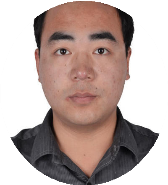 Name: Qiu Zewei (邱泽玮)Date of Birth: Aug 10th, 1987 Gender: MaleContactE-mail: qiuzeweiiiii@gmail.com Phone No.: +86 13686449474Job ContentFreelance translator(Full-time, remote).Self Evaluation1 Proficiency in English-Chinese bidirectional translation.2 Experienced in finance, medicine, IT, e-commerce translation.3 Expertise of related softwares eg. Trados, MS Office, Photoshop, AutoCAD etc.4 Master's degree of Photogrammetry and Remote Sensing in Wuhan University in China.5 Flexible and guaranteed working hours.Work experienceMy experience includes translating in the following fields:1 Finance(2.5 years): stock markets, futures, insurance, options and derivatives; macro economics, micro economics; global tradings,etc.2 Medicine(2 year): surgery, healthcare, pharmaceutical, medicine etc.3 Green technology(2 year): renewable resources and sustainable development.4 IT(2 years): computer language, big data etc.5 Product manuals(2 year) (eg. furnitures, household electrical appliances)6 General documents(2.5 year): certificates, business letters, presentations etc.